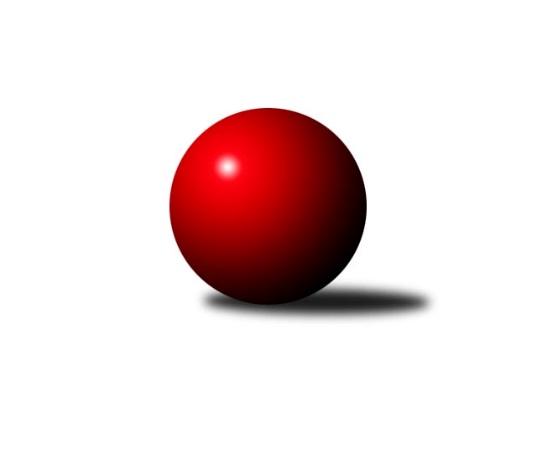 Č.9Ročník 2019/2020	24.5.2024 Krajský přebor Vysočina 2019/2020Statistika 9. kolaTabulka družstev:		družstvo	záp	výh	rem	proh	skore	sety	průměr	body	plné	dorážka	chyby	1.	TJ Třebíč B	9	7	0	2	52.0 : 20.0 	(72.5 : 35.5)	2636	14	1782	854	24.1	2.	TJ BOPO Třebíč A	9	7	0	2	51.0 : 21.0 	(71.0 : 37.0)	2554	14	1730	824	30	3.	KK Slavoj Žirovnice B	7	6	0	1	37.0 : 19.0 	(51.0 : 33.0)	2582	12	1776	806	31.6	4.	TJ Sokol Cetoraz	9	6	0	3	43.5 : 28.5 	(56.0 : 52.0)	2530	12	1756	773	35	5.	TJ Třebíč C	9	6	0	3	38.0 : 34.0 	(56.5 : 51.5)	2509	12	1749	761	42.6	6.	TJ Nové Město na Moravě B	8	5	0	3	36.5 : 27.5 	(53.0 : 43.0)	2521	10	1746	776	41.6	7.	TJ Sl. Kamenice nad Lipou E	8	4	0	4	31.0 : 33.0 	(49.5 : 46.5)	2531	8	1738	794	38.8	8.	TJ Spartak Pelhřimov B	9	4	0	5	41.0 : 31.0 	(62.5 : 45.5)	2543	8	1769	774	39.3	9.	TJ Spartak Pelhřimov G	8	2	0	6	22.5 : 41.5 	(34.5 : 61.5)	2480	4	1725	756	43.5	10.	TJ Sl. Kamenice nad Lipou B	9	2	0	7	19.0 : 53.0 	(35.0 : 73.0)	2458	4	1707	752	52.6	11.	TJ BOPO Třebíč B	8	1	0	7	15.5 : 48.5 	(33.0 : 63.0)	2246	2	1563	683	49.1	12.	TJ Start Jihlava B	9	1	0	8	21.0 : 51.0 	(37.5 : 70.5)	2353	2	1675	679	73Tabulka doma:		družstvo	záp	výh	rem	proh	skore	sety	průměr	body	maximum	minimum	1.	TJ Sokol Cetoraz	6	5	0	1	34.5 : 13.5 	(42.0 : 30.0)	2462	10	2534	2361	2.	TJ Třebíč C	4	4	0	0	24.0 : 8.0 	(33.5 : 14.5)	2563	8	2622	2515	3.	TJ BOPO Třebíč A	5	4	0	1	30.0 : 10.0 	(42.0 : 18.0)	2558	8	2579	2532	4.	KK Slavoj Žirovnice B	4	3	0	1	19.0 : 13.0 	(29.0 : 19.0)	2573	6	2611	2547	5.	TJ Nové Město na Moravě B	5	3	0	2	22.0 : 18.0 	(32.5 : 27.5)	2551	6	2580	2528	6.	TJ Spartak Pelhřimov B	3	2	0	1	17.0 : 7.0 	(24.5 : 11.5)	2616	4	2701	2517	7.	TJ Spartak Pelhřimov G	3	2	0	1	14.0 : 10.0 	(17.0 : 19.0)	2558	4	2611	2518	8.	TJ Třebíč B	4	2	0	2	17.0 : 15.0 	(26.5 : 21.5)	2699	4	2748	2652	9.	TJ Sl. Kamenice nad Lipou E	4	2	0	2	16.0 : 16.0 	(26.0 : 22.0)	2636	4	2673	2574	10.	TJ Sl. Kamenice nad Lipou B	5	2	0	3	13.0 : 27.0 	(19.5 : 40.5)	2537	4	2696	2481	11.	TJ BOPO Třebíč B	4	1	0	3	11.0 : 21.0 	(18.0 : 30.0)	2244	2	2406	1902	12.	TJ Start Jihlava B	4	0	0	4	6.0 : 26.0 	(11.0 : 37.0)	2230	0	2304	2154Tabulka venku:		družstvo	záp	výh	rem	proh	skore	sety	průměr	body	maximum	minimum	1.	TJ Třebíč B	5	5	0	0	35.0 : 5.0 	(46.0 : 14.0)	2620	10	2771	2513	2.	KK Slavoj Žirovnice B	3	3	0	0	18.0 : 6.0 	(22.0 : 14.0)	2585	6	2697	2480	3.	TJ BOPO Třebíč A	4	3	0	1	21.0 : 11.0 	(29.0 : 19.0)	2553	6	2618	2419	4.	TJ Nové Město na Moravě B	3	2	0	1	14.5 : 9.5 	(20.5 : 15.5)	2511	4	2669	2383	5.	TJ Sl. Kamenice nad Lipou E	4	2	0	2	15.0 : 17.0 	(23.5 : 24.5)	2497	4	2568	2421	6.	TJ Třebíč C	5	2	0	3	14.0 : 26.0 	(23.0 : 37.0)	2529	4	2684	2432	7.	TJ Spartak Pelhřimov B	6	2	0	4	24.0 : 24.0 	(38.0 : 34.0)	2528	4	2703	2365	8.	TJ Sokol Cetoraz	3	1	0	2	9.0 : 15.0 	(14.0 : 22.0)	2552	2	2592	2491	9.	TJ Start Jihlava B	5	1	0	4	15.0 : 25.0 	(26.5 : 33.5)	2378	2	2502	2264	10.	TJ Sl. Kamenice nad Lipou B	4	0	0	4	6.0 : 26.0 	(15.5 : 32.5)	2439	0	2500	2353	11.	TJ BOPO Třebíč B	4	0	0	4	4.5 : 27.5 	(15.0 : 33.0)	2266	0	2397	2108	12.	TJ Spartak Pelhřimov G	5	0	0	5	8.5 : 31.5 	(17.5 : 42.5)	2464	0	2520	2414Tabulka podzimní části:		družstvo	záp	výh	rem	proh	skore	sety	průměr	body	doma	venku	1.	TJ Třebíč B	9	7	0	2	52.0 : 20.0 	(72.5 : 35.5)	2636	14 	2 	0 	2 	5 	0 	0	2.	TJ BOPO Třebíč A	9	7	0	2	51.0 : 21.0 	(71.0 : 37.0)	2554	14 	4 	0 	1 	3 	0 	1	3.	KK Slavoj Žirovnice B	7	6	0	1	37.0 : 19.0 	(51.0 : 33.0)	2582	12 	3 	0 	1 	3 	0 	0	4.	TJ Sokol Cetoraz	9	6	0	3	43.5 : 28.5 	(56.0 : 52.0)	2530	12 	5 	0 	1 	1 	0 	2	5.	TJ Třebíč C	9	6	0	3	38.0 : 34.0 	(56.5 : 51.5)	2509	12 	4 	0 	0 	2 	0 	3	6.	TJ Nové Město na Moravě B	8	5	0	3	36.5 : 27.5 	(53.0 : 43.0)	2521	10 	3 	0 	2 	2 	0 	1	7.	TJ Sl. Kamenice nad Lipou E	8	4	0	4	31.0 : 33.0 	(49.5 : 46.5)	2531	8 	2 	0 	2 	2 	0 	2	8.	TJ Spartak Pelhřimov B	9	4	0	5	41.0 : 31.0 	(62.5 : 45.5)	2543	8 	2 	0 	1 	2 	0 	4	9.	TJ Spartak Pelhřimov G	8	2	0	6	22.5 : 41.5 	(34.5 : 61.5)	2480	4 	2 	0 	1 	0 	0 	5	10.	TJ Sl. Kamenice nad Lipou B	9	2	0	7	19.0 : 53.0 	(35.0 : 73.0)	2458	4 	2 	0 	3 	0 	0 	4	11.	TJ BOPO Třebíč B	8	1	0	7	15.5 : 48.5 	(33.0 : 63.0)	2246	2 	1 	0 	3 	0 	0 	4	12.	TJ Start Jihlava B	9	1	0	8	21.0 : 51.0 	(37.5 : 70.5)	2353	2 	0 	0 	4 	1 	0 	4Tabulka jarní části:		družstvo	záp	výh	rem	proh	skore	sety	průměr	body	doma	venku	1.	TJ Start Jihlava B	0	0	0	0	0.0 : 0.0 	(0.0 : 0.0)	0	0 	0 	0 	0 	0 	0 	0 	2.	TJ Nové Město na Moravě B	0	0	0	0	0.0 : 0.0 	(0.0 : 0.0)	0	0 	0 	0 	0 	0 	0 	0 	3.	TJ BOPO Třebíč B	0	0	0	0	0.0 : 0.0 	(0.0 : 0.0)	0	0 	0 	0 	0 	0 	0 	0 	4.	TJ Sl. Kamenice nad Lipou E	0	0	0	0	0.0 : 0.0 	(0.0 : 0.0)	0	0 	0 	0 	0 	0 	0 	0 	5.	TJ BOPO Třebíč A	0	0	0	0	0.0 : 0.0 	(0.0 : 0.0)	0	0 	0 	0 	0 	0 	0 	0 	6.	TJ Sokol Cetoraz	0	0	0	0	0.0 : 0.0 	(0.0 : 0.0)	0	0 	0 	0 	0 	0 	0 	0 	7.	KK Slavoj Žirovnice B	0	0	0	0	0.0 : 0.0 	(0.0 : 0.0)	0	0 	0 	0 	0 	0 	0 	0 	8.	TJ Třebíč B	0	0	0	0	0.0 : 0.0 	(0.0 : 0.0)	0	0 	0 	0 	0 	0 	0 	0 	9.	TJ Třebíč C	0	0	0	0	0.0 : 0.0 	(0.0 : 0.0)	0	0 	0 	0 	0 	0 	0 	0 	10.	TJ Spartak Pelhřimov B	0	0	0	0	0.0 : 0.0 	(0.0 : 0.0)	0	0 	0 	0 	0 	0 	0 	0 	11.	TJ Spartak Pelhřimov G	0	0	0	0	0.0 : 0.0 	(0.0 : 0.0)	0	0 	0 	0 	0 	0 	0 	0 	12.	TJ Sl. Kamenice nad Lipou B	0	0	0	0	0.0 : 0.0 	(0.0 : 0.0)	0	0 	0 	0 	0 	0 	0 	0 Zisk bodů pro družstvo:		jméno hráče	družstvo	body	zápasy	v %	dílčí body	sety	v %	1.	Bohumil Drápela 	TJ BOPO Třebíč A 	9	/	9	(100%)	17	/	18	(94%)	2.	Petr Zeman 	TJ BOPO Třebíč A 	8	/	8	(100%)	12.5	/	16	(78%)	3.	Jan Dobeš 	TJ Třebíč B 	8	/	9	(89%)	15	/	18	(83%)	4.	Barbora Švédová 	KK Slavoj Žirovnice B 	7	/	7	(100%)	14	/	14	(100%)	5.	Marcel Berka 	TJ Sokol Cetoraz  	7	/	8	(88%)	10	/	16	(63%)	6.	Petr Března 	TJ Třebíč C 	7	/	9	(78%)	11	/	18	(61%)	7.	Jan Škrampal 	TJ Sl. Kamenice nad Lipou E 	6	/	7	(86%)	9	/	14	(64%)	8.	Zdeněk Topinka 	TJ Nové Město na Moravě B 	6	/	8	(75%)	14	/	16	(88%)	9.	Mojmír Novotný 	TJ Třebíč B 	6	/	8	(75%)	12	/	16	(75%)	10.	Kateřina Carvová 	TJ Spartak Pelhřimov B 	6	/	8	(75%)	12	/	16	(75%)	11.	Jaroslav Lhotka 	TJ Sokol Cetoraz  	6	/	8	(75%)	11	/	16	(69%)	12.	Josef Šebek 	TJ Nové Město na Moravě B 	6	/	8	(75%)	10	/	16	(63%)	13.	Pavel Šplíchal 	TJ BOPO Třebíč A 	6	/	9	(67%)	12	/	18	(67%)	14.	Miroslava Matejková 	TJ Spartak Pelhřimov B 	5	/	5	(100%)	7	/	10	(70%)	15.	Vladimír Dřevo 	TJ BOPO Třebíč A 	5	/	5	(100%)	7	/	10	(70%)	16.	Jaroslav Tenkl 	TJ Třebíč B 	5	/	7	(71%)	11	/	14	(79%)	17.	Aneta Kusiová 	KK Slavoj Žirovnice B 	5	/	7	(71%)	8	/	14	(57%)	18.	Václav Novotný 	TJ Spartak Pelhřimov B 	5	/	8	(63%)	9	/	16	(56%)	19.	Pavel Kohout 	TJ Třebíč B 	5	/	8	(63%)	8	/	16	(50%)	20.	Dušan Macek 	TJ Sokol Cetoraz  	5	/	8	(63%)	7.5	/	16	(47%)	21.	Miroslav Mátl 	TJ BOPO Třebíč A 	5	/	9	(56%)	12	/	18	(67%)	22.	František Novotný 	TJ Sokol Cetoraz  	5	/	9	(56%)	11	/	18	(61%)	23.	Tomáš Vestfál 	TJ Start Jihlava B 	5	/	9	(56%)	11	/	18	(61%)	24.	Josef Fučík 	TJ Spartak Pelhřimov B 	5	/	9	(56%)	10	/	18	(56%)	25.	Milan Kocanda 	TJ Nové Město na Moravě B 	4.5	/	7	(64%)	9	/	14	(64%)	26.	Tereza Buďová 	TJ Nové Město na Moravě B 	4	/	5	(80%)	9	/	10	(90%)	27.	Lubomír Horák 	TJ Třebíč C 	4	/	5	(80%)	9	/	10	(90%)	28.	Petr Hlaváček 	TJ Start Jihlava B 	4	/	6	(67%)	7	/	12	(58%)	29.	Zdeněk Januška 	KK Slavoj Žirovnice B 	4	/	6	(67%)	7	/	12	(58%)	30.	Radek Čejka 	TJ Sokol Cetoraz  	4	/	6	(67%)	5.5	/	12	(46%)	31.	Libor Nováček 	TJ Třebíč B 	4	/	7	(57%)	8	/	14	(57%)	32.	Vladimír Kantor 	TJ Třebíč B 	4	/	7	(57%)	7	/	14	(50%)	33.	Bohumil Nentvich 	TJ Spartak Pelhřimov B 	4	/	7	(57%)	6.5	/	14	(46%)	34.	Lukáš Melichar 	TJ Spartak Pelhřimov G 	4	/	7	(57%)	5	/	14	(36%)	35.	Adam Rychtařík 	TJ Sl. Kamenice nad Lipou E 	4	/	8	(50%)	10	/	16	(63%)	36.	Libor Linhart 	TJ Spartak Pelhřimov G 	4	/	8	(50%)	9	/	16	(56%)	37.	Karel Pecha 	TJ Spartak Pelhřimov B 	4	/	8	(50%)	8	/	16	(50%)	38.	Tomáš Brátka 	TJ Třebíč C 	4	/	8	(50%)	8	/	16	(50%)	39.	Milan Podhradský 	TJ Sl. Kamenice nad Lipou E 	4	/	8	(50%)	7	/	16	(44%)	40.	Martin Kantor 	TJ BOPO Třebíč B 	4	/	8	(50%)	7	/	16	(44%)	41.	Aleš Paluska 	TJ Start Jihlava B 	4	/	8	(50%)	5	/	16	(31%)	42.	Petr Toman 	TJ Třebíč C 	4	/	9	(44%)	10.5	/	18	(58%)	43.	Jaroslav Benda 	TJ Spartak Pelhřimov B 	4	/	9	(44%)	10	/	18	(56%)	44.	Jan Hruška 	TJ Spartak Pelhřimov G 	3.5	/	5	(70%)	4	/	10	(40%)	45.	Jiří Mikoláš 	TJ Třebíč B 	3	/	3	(100%)	4	/	6	(67%)	46.	Milan Podhradský ml.	TJ Sl. Kamenice nad Lipou B 	3	/	3	(100%)	4	/	6	(67%)	47.	Tomáš Váňa 	KK Slavoj Žirovnice B 	3	/	4	(75%)	7	/	8	(88%)	48.	Darja Novotná 	TJ Sl. Kamenice nad Lipou E 	3	/	5	(60%)	5.5	/	10	(55%)	49.	Kamila Jirsová 	TJ Sl. Kamenice nad Lipou E 	3	/	8	(38%)	7	/	16	(44%)	50.	Filip Šupčík 	TJ BOPO Třebíč A 	3	/	8	(38%)	6.5	/	16	(41%)	51.	Kamil Polomski 	TJ BOPO Třebíč B 	3	/	8	(38%)	6.5	/	16	(41%)	52.	Anna Kuběnová 	TJ Nové Město na Moravě B 	3	/	8	(38%)	5	/	16	(31%)	53.	Marta Tkáčová 	TJ Start Jihlava B 	3	/	8	(38%)	4.5	/	16	(28%)	54.	Michal Chvála 	TJ Sl. Kamenice nad Lipou B 	2.5	/	3	(83%)	4	/	6	(67%)	55.	Milan Gregorovič 	TJ BOPO Třebíč B 	2.5	/	8	(31%)	4	/	16	(25%)	56.	Lukáš Toman 	TJ Třebíč B 	2	/	4	(50%)	5.5	/	8	(69%)	57.	Dagmar Rypelová 	TJ Třebíč C 	2	/	5	(40%)	4.5	/	10	(45%)	58.	Vilém Ryšavý 	KK Slavoj Žirovnice B 	2	/	5	(40%)	4	/	10	(40%)	59.	František Jakoubek 	KK Slavoj Žirovnice B 	2	/	5	(40%)	4	/	10	(40%)	60.	Jan Daniel 	TJ Spartak Pelhřimov G 	2	/	5	(40%)	4	/	10	(40%)	61.	Milan Lenz 	TJ Třebíč C 	2	/	6	(33%)	6	/	12	(50%)	62.	Jiří Šindelář 	TJ Sl. Kamenice nad Lipou E 	2	/	6	(33%)	6	/	12	(50%)	63.	Marek Jirsa 	TJ Sl. Kamenice nad Lipou B 	2	/	6	(33%)	5	/	12	(42%)	64.	Lukáš Bambula 	TJ Spartak Pelhřimov G 	2	/	6	(33%)	4	/	12	(33%)	65.	Vladimír Berka 	TJ Sokol Cetoraz  	2	/	6	(33%)	3	/	12	(25%)	66.	Tomáš Tesař 	TJ Sl. Kamenice nad Lipou B 	1.5	/	6	(25%)	2	/	12	(17%)	67.	Patrik Berka 	TJ Sokol Cetoraz  	1.5	/	8	(19%)	6	/	16	(38%)	68.	Josefína Vytisková 	TJ Spartak Pelhřimov G 	1	/	1	(100%)	2	/	2	(100%)	69.	Petr Dobeš st.	TJ Třebíč B 	1	/	1	(100%)	2	/	2	(100%)	70.	Pavel Švec 	TJ BOPO Třebíč B 	1	/	1	(100%)	2	/	2	(100%)	71.	Jiří Cháb st.	TJ Start Jihlava B 	1	/	1	(100%)	1.5	/	2	(75%)	72.	Jan Bureš 	KK Slavoj Žirovnice B 	1	/	2	(50%)	3	/	4	(75%)	73.	Martin Michal 	TJ Třebíč C 	1	/	2	(50%)	2.5	/	4	(63%)	74.	Sebastián Zavřel 	TJ Start Jihlava B 	1	/	2	(50%)	2	/	4	(50%)	75.	Petr Bína 	TJ Sl. Kamenice nad Lipou E 	1	/	2	(50%)	2	/	4	(50%)	76.	Marie Ježková 	TJ BOPO Třebíč B 	1	/	2	(50%)	2	/	4	(50%)	77.	Roman Svojanovský 	TJ Nové Město na Moravě B 	1	/	2	(50%)	1.5	/	4	(38%)	78.	Pavel Šplíchal st.	TJ BOPO Třebíč A 	1	/	4	(25%)	4	/	8	(50%)	79.	František Kuběna 	TJ Nové Město na Moravě B 	1	/	4	(25%)	3	/	8	(38%)	80.	Jan Švarc 	TJ Sl. Kamenice nad Lipou B 	1	/	4	(25%)	3	/	8	(38%)	81.	Josef Vančík 	TJ Sl. Kamenice nad Lipou B 	1	/	5	(20%)	3.5	/	10	(35%)	82.	Ladislav Štark 	TJ BOPO Třebíč B 	1	/	5	(20%)	3	/	10	(30%)	83.	Jiří Faldík 	TJ Nové Město na Moravě B 	1	/	5	(20%)	1	/	10	(10%)	84.	Daniel Bašta 	KK Slavoj Žirovnice B 	1	/	6	(17%)	4	/	12	(33%)	85.	Pavel Zedník 	TJ Sl. Kamenice nad Lipou B 	1	/	7	(14%)	5	/	14	(36%)	86.	Jaroslav Kasáček 	TJ Třebíč C 	1	/	7	(14%)	4	/	14	(29%)	87.	Jiří Čamra 	TJ Spartak Pelhřimov G 	1	/	7	(14%)	3.5	/	14	(25%)	88.	Radek David 	TJ Spartak Pelhřimov G 	1	/	7	(14%)	3	/	14	(21%)	89.	Miroslav Votápek 	TJ Sl. Kamenice nad Lipou B 	1	/	7	(14%)	2	/	14	(14%)	90.	Zdeňka Kolářová 	TJ BOPO Třebíč B 	1	/	8	(13%)	6.5	/	16	(41%)	91.	Filip Schober 	TJ Sl. Kamenice nad Lipou B 	1	/	8	(13%)	3.5	/	16	(22%)	92.	Milan Chvátal 	TJ Start Jihlava B 	1	/	9	(11%)	4.5	/	18	(25%)	93.	Libuše Kuběnová 	TJ Nové Město na Moravě B 	0	/	1	(0%)	0.5	/	2	(25%)	94.	Ondřej Kohout 	TJ Spartak Pelhřimov G 	0	/	1	(0%)	0	/	2	(0%)	95.	Miroslav Ježek 	TJ Třebíč C 	0	/	1	(0%)	0	/	2	(0%)	96.	Marie Dobešová 	TJ Třebíč C 	0	/	1	(0%)	0	/	2	(0%)	97.	Oldřich Kubů 	TJ Spartak Pelhřimov G 	0	/	1	(0%)	0	/	2	(0%)	98.	Ondřej Votápek 	TJ Sl. Kamenice nad Lipou B 	0	/	2	(0%)	2	/	4	(50%)	99.	David Schober ml.	TJ Sl. Kamenice nad Lipou E 	0	/	3	(0%)	2	/	6	(33%)	100.	Nikola Vestfálová 	TJ Start Jihlava B 	0	/	4	(0%)	1	/	8	(13%)	101.	Dominika Štarková 	TJ BOPO Třebíč B 	0	/	5	(0%)	2	/	10	(20%)	102.	Pavel Charvát 	TJ Start Jihlava B 	0	/	7	(0%)	1	/	14	(7%)Průměry na kuželnách:		kuželna	průměr	plné	dorážka	chyby	výkon na hráče	1.	TJ Třebíč, 1-4	2586	1775	810	36.6	(431.0)	2.	Kamenice, 1-4	2582	1787	795	46.4	(430.5)	3.	Žirovnice, 1-4	2542	1759	782	37.9	(423.7)	4.	Pelhřimov, 1-4	2536	1744	791	40.3	(422.7)	5.	TJ Nové Město n.M., 1-2	2533	1734	799	39.7	(422.3)	6.	TJ Bopo Třebíč, 1-2	2434	1697	737	41.4	(405.8)	7.	TJ Sokol Cetoraz, 1-2	2424	1671	752	35.1	(404.1)	8.	TJ Start Jihlava, 1-2	2337	1668	668	65.4	(389.5)Nejlepší výkony na kuželnách:TJ Třebíč, 1-4TJ Třebíč B	2748	9. kolo	Jan Dobeš 	TJ Třebíč B	498	9. koloTJ Třebíč B	2741	3. kolo	Bohumil Nentvich 	TJ Spartak Pelhřimov B	484	3. koloKK Slavoj Žirovnice B	2697	1. kolo	Jan Dobeš 	TJ Třebíč B	479	7. koloTJ Třebíč C	2684	7. kolo	Jan Dobeš 	TJ Třebíč B	478	3. koloTJ Spartak Pelhřimov B	2684	3. kolo	Mojmír Novotný 	TJ Třebíč B	477	9. koloTJ Třebíč B	2653	7. kolo	Mojmír Novotný 	TJ Třebíč B	475	3. koloTJ Třebíč B	2652	1. kolo	Jaroslav Tenkl 	TJ Třebíč B	474	3. koloTJ Třebíč C	2622	3. kolo	Tomáš Váňa 	KK Slavoj Žirovnice B	471	1. koloTJ Sokol Cetoraz 	2574	9. kolo	Petr Toman 	TJ Třebíč C	470	3. koloTJ Třebíč C	2566	9. kolo	Tomáš Brátka 	TJ Třebíč C	469	7. koloKamenice, 1-4TJ Třebíč B	2771	2. kolo	Mojmír Novotný 	TJ Třebíč B	503	2. koloTJ Třebíč B	2770	6. kolo	Michal Chvála 	TJ Sl. Kamenice nad Lipou B	490	4. koloTJ Spartak Pelhřimov B	2703	4. kolo	Milan Podhradský ml.	TJ Sl. Kamenice nad Lipou B	483	7. koloTJ Sl. Kamenice nad Lipou B	2696	7. kolo	Anna Kuběnová 	TJ Nové Město na Moravě B	482	7. koloTJ Sl. Kamenice nad Lipou E	2673	1. kolo	Jan Dobeš 	TJ Třebíč B	481	2. koloTJ Nové Město na Moravě B	2669	7. kolo	Jiří Mikoláš 	TJ Třebíč B	481	6. koloTJ Sl. Kamenice nad Lipou E	2657	3. kolo	Adam Rychtařík 	TJ Sl. Kamenice nad Lipou E	477	3. koloTJ Sl. Kamenice nad Lipou E	2641	6. kolo	Jan Škrampal 	TJ Sl. Kamenice nad Lipou E	477	1. koloTJ Spartak Pelhřimov B	2624	1. kolo	Libor Nováček 	TJ Třebíč B	470	6. koloTJ Třebíč C	2596	8. kolo	Bohumil Nentvich 	TJ Spartak Pelhřimov B	470	1. koloŽirovnice, 1-4KK Slavoj Žirovnice B	2620	9. kolo	Bohumil Drápela 	TJ BOPO Třebíč A	481	7. koloKK Slavoj Žirovnice B	2611	7. kolo	Barbora Švédová 	KK Slavoj Žirovnice B	469	4. koloTJ Sokol Cetoraz 	2592	5. kolo	Jan Bureš 	KK Slavoj Žirovnice B	464	9. koloTJ BOPO Třebíč A	2589	7. kolo	Milan Podhradský 	TJ Sl. Kamenice nad Lipou E	461	9. koloKK Slavoj Žirovnice B	2570	4. kolo	Marcel Berka 	TJ Sokol Cetoraz 	457	5. koloKK Slavoj Žirovnice B	2565	5. kolo	Daniel Bašta 	KK Slavoj Žirovnice B	455	7. koloKK Slavoj Žirovnice B	2547	2. kolo	František Jakoubek 	KK Slavoj Žirovnice B	454	9. koloTJ Sl. Kamenice nad Lipou E	2458	9. kolo	Petr Toman 	TJ Třebíč C	452	2. koloTJ Třebíč C	2454	2. kolo	Jaroslav Lhotka 	TJ Sokol Cetoraz 	450	5. koloTJ Spartak Pelhřimov G	2414	4. kolo	Daniel Bašta 	KK Slavoj Žirovnice B	449	5. koloPelhřimov, 1-4TJ Spartak Pelhřimov B	2701	5. kolo	Libor Linhart 	TJ Spartak Pelhřimov G	488	7. koloTJ Třebíč B	2646	5. kolo	Libor Linhart 	TJ Spartak Pelhřimov G	469	2. koloTJ Spartak Pelhřimov B	2631	2. kolo	Václav Novotný 	TJ Spartak Pelhřimov B	466	5. koloTJ Spartak Pelhřimov G	2611	5. kolo	Vladimír Kantor 	TJ Třebíč B	464	5. koloTJ BOPO Třebíč A	2584	9. kolo	Miroslava Matejková 	TJ Spartak Pelhřimov B	464	5. koloTJ Spartak Pelhřimov G	2546	1. kolo	Mojmír Novotný 	TJ Třebíč B	462	5. koloTJ Spartak Pelhřimov G	2525	9. kolo	Libor Linhart 	TJ Spartak Pelhřimov G	460	1. koloTJ Spartak Pelhřimov G	2518	7. kolo	Jaroslav Benda 	TJ Spartak Pelhřimov B	457	5. koloTJ Spartak Pelhřimov B	2517	9. kolo	Jan Dobeš 	TJ Třebíč B	451	5. koloTJ Sl. Kamenice nad Lipou B	2500	1. kolo	Stanislav Kropáček 	TJ Spartak Pelhřimov G	450	9. koloTJ Nové Město n.M., 1-2TJ BOPO Třebíč A	2618	3. kolo	Tereza Buďová 	TJ Nové Město na Moravě B	480	3. koloTJ Nové Město na Moravě B	2580	3. kolo	Tereza Buďová 	TJ Nové Město na Moravě B	465	6. koloKK Slavoj Žirovnice B	2578	6. kolo	Vladimír Dřevo 	TJ BOPO Třebíč A	464	3. koloTJ Nové Město na Moravě B	2574	6. kolo	Milan Kocanda 	TJ Nové Město na Moravě B	456	8. koloTJ Nové Město na Moravě B	2541	8. kolo	Miroslav Mátl 	TJ BOPO Třebíč A	455	3. koloTJ Nové Město na Moravě B	2533	2. kolo	Josef Šebek 	TJ Nové Město na Moravě B	454	3. koloTJ Nové Město na Moravě B	2528	4. kolo	Tereza Buďová 	TJ Nové Město na Moravě B	454	4. koloTJ Spartak Pelhřimov B	2500	8. kolo	Milan Podhradský 	TJ Sl. Kamenice nad Lipou E	453	2. koloTJ Sl. Kamenice nad Lipou E	2471	2. kolo	Zdeněk Topinka 	TJ Nové Město na Moravě B	452	8. koloTJ Start Jihlava B	2414	4. kolo	Aneta Kusiová 	KK Slavoj Žirovnice B	451	6. koloTJ Bopo Třebíč, 1-2TJ BOPO Třebíč A	2579	2. kolo	Petr Zeman 	TJ BOPO Třebíč A	463	2. koloTJ BOPO Třebíč A	2576	4. kolo	Adam Rychtařík 	TJ Sl. Kamenice nad Lipou E	462	7. koloTJ Sl. Kamenice nad Lipou E	2568	5. kolo	Milan Kocanda 	TJ Nové Město na Moravě B	460	5. koloTJ BOPO Třebíč A	2559	8. kolo	Jaroslav Lhotka 	TJ Sokol Cetoraz 	460	2. koloTJ Třebíč B	2551	4. kolo	Miroslav Mátl 	TJ BOPO Třebíč A	455	2. koloTJ BOPO Třebíč A	2546	5. kolo	Milan Gregorovič 	TJ BOPO Třebíč B	452	7. koloTJ BOPO Třebíč A	2532	6. kolo	Jan Škrampal 	TJ Sl. Kamenice nad Lipou E	451	5. koloKK Slavoj Žirovnice B	2494	8. kolo	Bohumil Drápela 	TJ BOPO Třebíč A	450	5. koloTJ Sokol Cetoraz 	2491	2. kolo	Miroslav Mátl 	TJ BOPO Třebíč A	450	6. koloTJ Nové Město na Moravě B	2482	5. kolo	Vladimír Dřevo 	TJ BOPO Třebíč A	449	8. koloTJ Sokol Cetoraz, 1-2TJ Sokol Cetoraz 	2534	4. kolo	Jaroslav Lhotka 	TJ Sokol Cetoraz 	468	7. koloTJ Sl. Kamenice nad Lipou E	2524	4. kolo	Dušan Macek 	TJ Sokol Cetoraz 	454	3. koloTJ Sokol Cetoraz 	2518	7. kolo	Dušan Macek 	TJ Sokol Cetoraz 	450	4. koloTJ Sokol Cetoraz 	2482	8. kolo	Kamil Polomski 	TJ BOPO Třebíč B	445	3. koloTJ Sokol Cetoraz 	2454	6. kolo	Marcel Berka 	TJ Sokol Cetoraz 	443	4. koloTJ Spartak Pelhřimov B	2429	7. kolo	Jiří Šindelář 	TJ Sl. Kamenice nad Lipou E	441	4. koloTJ Sokol Cetoraz 	2423	3. kolo	František Novotný 	TJ Sokol Cetoraz 	435	6. koloTJ Spartak Pelhřimov G	2418	8. kolo	Václav Novotný 	TJ Spartak Pelhřimov B	434	7. koloTJ Nové Město na Moravě B	2383	1. kolo	Adam Rychtařík 	TJ Sl. Kamenice nad Lipou E	434	4. koloTJ Sokol Cetoraz 	2361	1. kolo	Jan Škrampal 	TJ Sl. Kamenice nad Lipou E	433	4. koloTJ Start Jihlava, 1-2TJ Třebíč B	2513	8. kolo	Václav Novotný 	TJ Spartak Pelhřimov B	444	6. koloKK Slavoj Žirovnice B	2480	3. kolo	Jan Dobeš 	TJ Třebíč B	443	8. koloTJ BOPO Třebíč A	2419	1. kolo	Libor Nováček 	TJ Třebíč B	438	8. koloTJ Spartak Pelhřimov B	2365	6. kolo	Mojmír Novotný 	TJ Třebíč B	438	8. koloTJ Start Jihlava B	2304	8. kolo	Kateřina Carvová 	TJ Spartak Pelhřimov B	430	6. koloTJ Start Jihlava B	2274	1. kolo	Bohumil Drápela 	TJ BOPO Třebíč A	429	1. koloTJ Start Jihlava B	2187	6. kolo	Barbora Švédová 	KK Slavoj Žirovnice B	425	3. koloTJ Start Jihlava B	2154	3. kolo	Aneta Kusiová 	KK Slavoj Žirovnice B	423	3. kolo		. kolo	Jaroslav Tenkl 	TJ Třebíč B	421	8. kolo		. kolo	Pavel Šplíchal 	TJ BOPO Třebíč A	421	1. koloČetnost výsledků:	8.0 : 0.0	3x	7.0 : 1.0	6x	6.5 : 1.5	1x	6.0 : 2.0	13x	5.5 : 2.5	1x	5.0 : 3.0	7x	4.5 : 3.5	1x	3.0 : 5.0	7x	2.0 : 6.0	9x	1.0 : 7.0	4x	0.0 : 8.0	2x